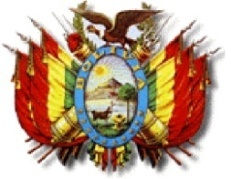 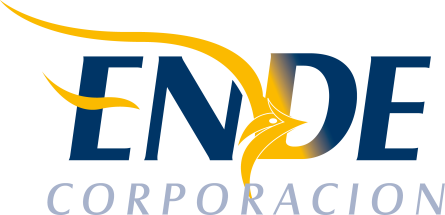 PLANOSPARTE - IIIPLANOS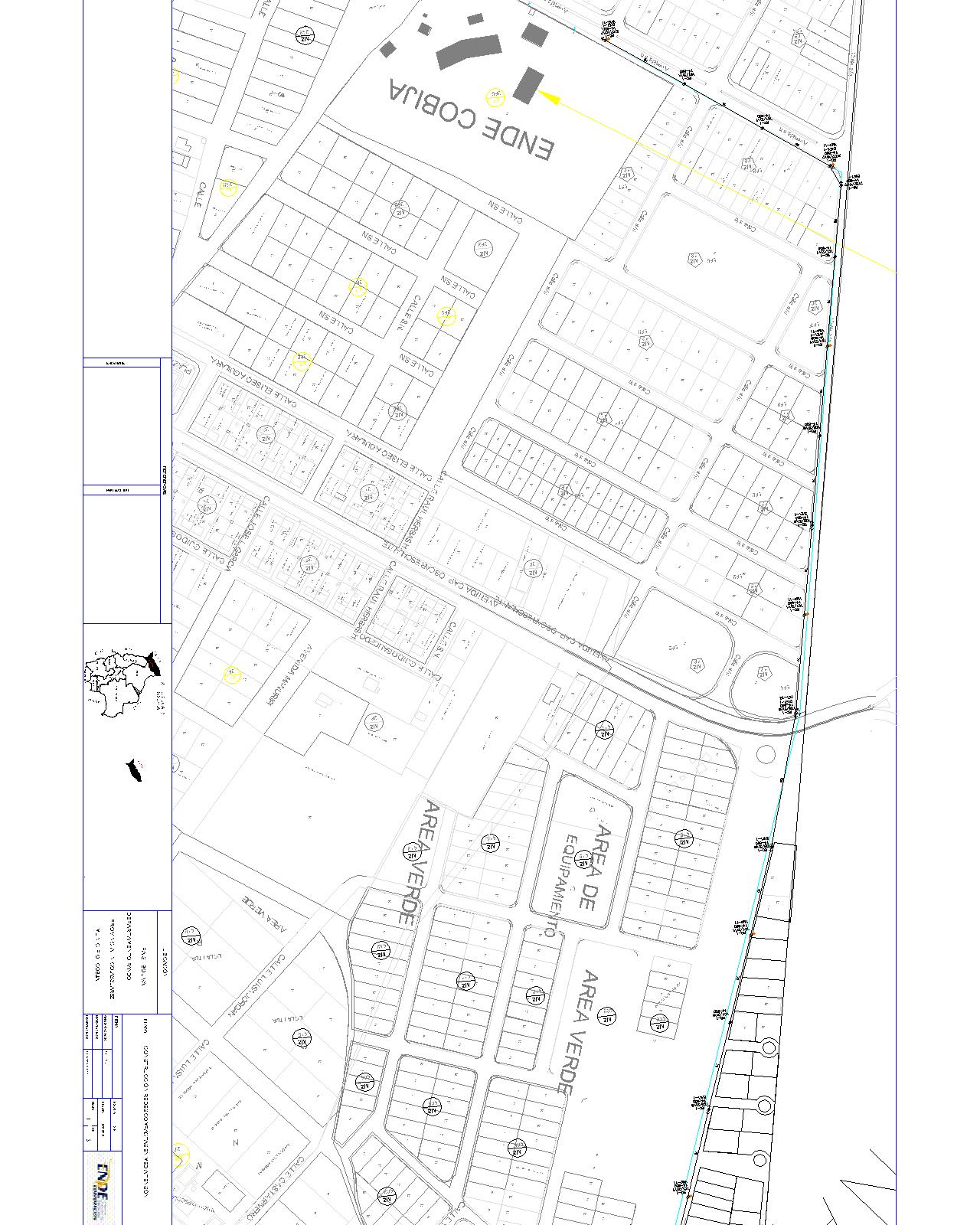 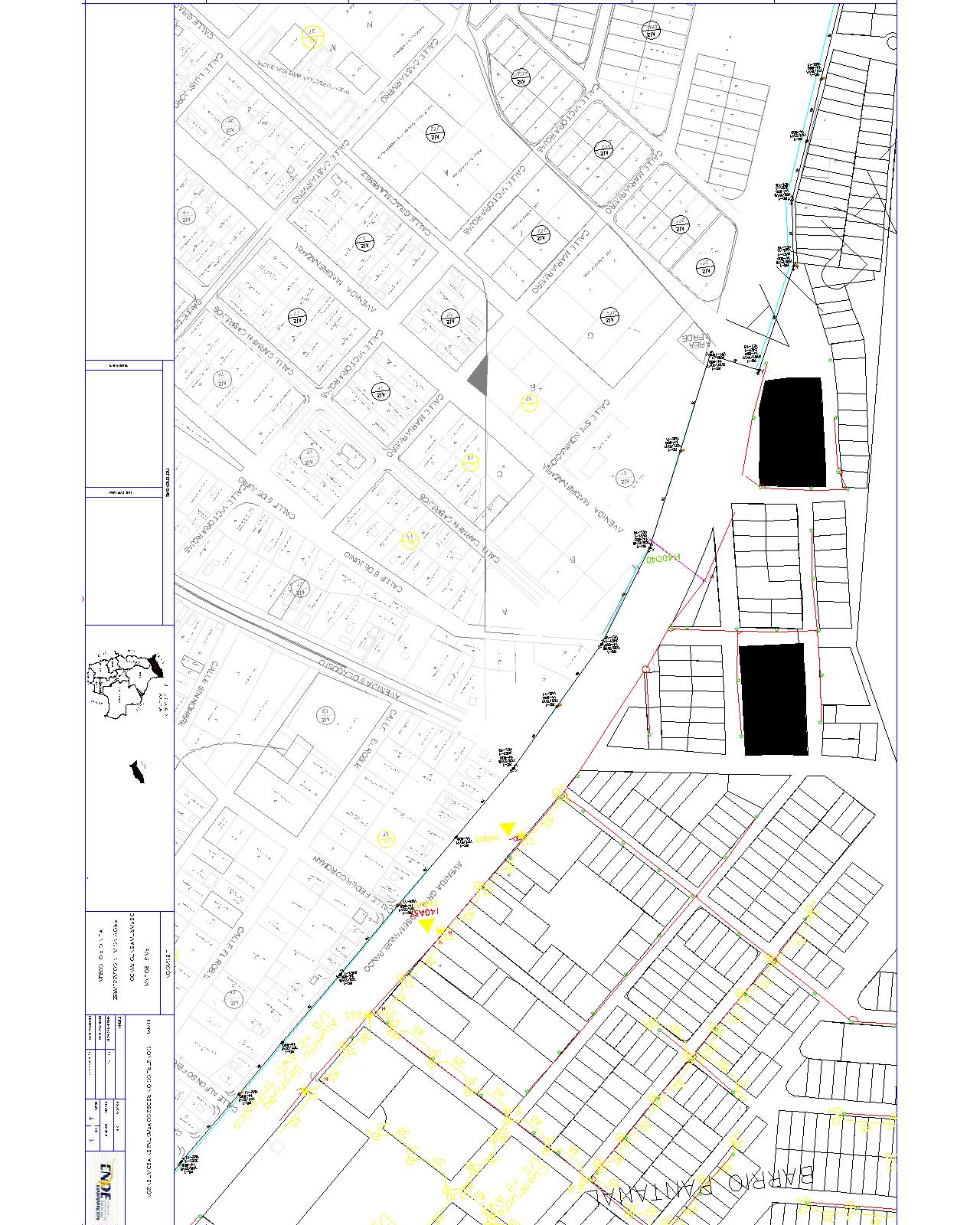 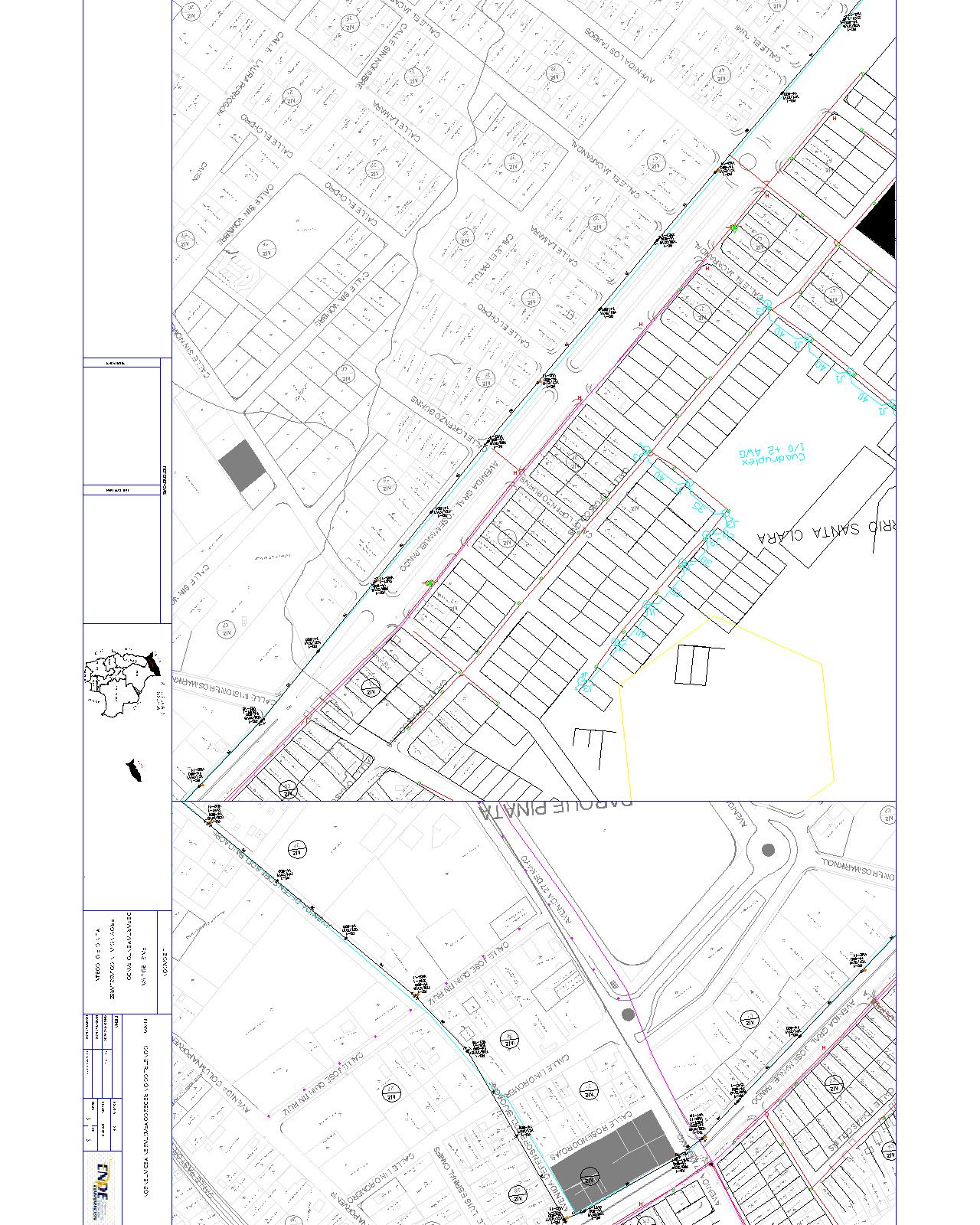 